第２回ＵＭＥＣＯ祭り　団体ブース等参加申込書 締切日８/２７(日)ＦＡＸ：０４６５－２４－６６３３　　郵送、ＦＡＸ、メールのいずれかで、平成２９年８月２７日(日)までにご提出ください。提出先　〒２５０－００１１　小田原市栄町1-1-27　おだわら市民交流センター（ＵＭＥＣＯ祭り実行委員会事務局）ＦＡＸ：０４６５－２４－６６３３　メール：ｏｄａｗａｒａ＠ｕｍｅｃｏ.ｉｎｆｏ　　＊ご記入頂いた個人情報については本事業以外には使用いたしません。団体名代表者住　所〒代表者氏　名代表者電　話　　　　（　　　　　　）　　　　　－　　代表者携帯電　話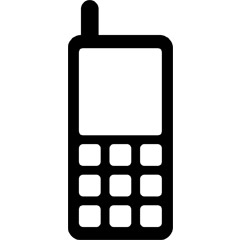 代表者メール連絡者(代表者と異なる場合のみ記入)住　所〒連絡者(代表者と異なる場合のみ記入)氏　名連絡者(代表者と異なる場合のみ記入)電　話　　　　（　　　　　　）　　　　　－　　連絡者(代表者と異なる場合のみ記入)携帯電　話連絡者(代表者と異なる場合のみ記入)メール出展方法(該当するものに○)1　展示・物品販売出展方法(該当するものに○)2　体験・講座出展方法(該当するものに○)3　飲食物販売（Ａ.調理を伴うもの）出展方法(該当するものに○)3　飲食物販売（Ｂ.農産物等の販売）出展方法(該当するものに○)4　パフォーマンス出展方法(該当するものに○)５　団体紹介ポスター展　　※ポスター展のみの参加団体はここまでの記入で終了です。出展内容(展示や販売をするもの、体験・講座の対象者、パフォーマンスの内容等)物品貸出希望(数等を記入)机（180cm×45cm）　　　台（幕板希望　有り・なし）　椅子　　　　脚　　※机・椅子に限りがあるため必要最低限の数としてください。その他（　　　　　　　　　　　　　　　　　　　　　　　　　　　　　　　）※申込が多数の場合、調整が必要となり、ご希望に添えないことがあります。机（180cm×45cm）　　　台（幕板希望　有り・なし）　椅子　　　　脚　　※机・椅子に限りがあるため必要最低限の数としてください。その他（　　　　　　　　　　　　　　　　　　　　　　　　　　　　　　　）※申込が多数の場合、調整が必要となり、ご希望に添えないことがあります。持ち込む電気機器・機材物品名：　総ワット数：※調整の結果、使用をご遠慮いただく場合があります。物品名：　総ワット数：※調整の結果、使用をご遠慮いただく場合があります。スタンプラリーポイント希望　　希望の場合、チェックしてください。多数の場合は、調整させて頂きます。※１０ヶ所程度を予定しています。　　希望の場合、チェックしてください。多数の場合は、調整させて頂きます。※１０ヶ所程度を予定しています。